Approved by the order of the Chairman of  "Azerbaijan Caspian Shipping Closed Joint Stock Company   dated 1st of December 2016 No. 216.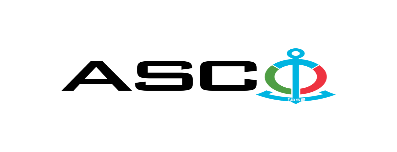 AZERBAIJAN CASPIAN SHIPPING CLOSED JOINT STOCK COMPANY IS ANNOUNCING OPEN BIDDING FOR THE PROCUREMENT OF VESSEL AND VEHICLE FILTERS REQUIRED FOR STRUCTURAL DEPARTMENTS B I D D I N G No. AM021/2021 (On the participant`s letter head)APPLICATION FOR PARTICIPATION IN THE OPEN BIDDING___________ city                                                                          “__”_______20____________№           							                                                                                          To the attention of the Chairman of ASCO Procurement CommitteeMr Jabrail Mahmudlu We, hereby confirm the intention of [ to state full name of the participant ] to participate  in the open bidding No.  [ bidding No. shall be inserted by participant ] announced by ASCO in respect of procurement of "__________________" .Moreover, we confirm that no winding - up or bankruptcy proceeding is being performed or there is no circumstance of cessation of activities or any other circumstance that may impede participation of [ to state full name of the participant ]  in the stated bidding. In addition, we warrant that [ to state full name of the participant ] is not an affiliate of ASCO.Below mentioned contact details are available to respond to any question that may emerge in relation to the documents submitted and other issues : Contact person in charge : . . . . . . . . . . . . . . . . . . . . . . . Position of the contact person  :. . . . . . . . . . . . . . . . . . . . . . . Telephone No. : E-mail: . . . . . . . . . . . . . . . . . . . . . . . Attachment : Original of the bank evidence as  a proof of payment of participation fee  – __ page(s).________________________________                                   _______________________(initials of the authorized person)                                                                                                        (signature of the authorized person)_________________________________                                                   (position of the authorized person)                                                STAMP HERE                                                        LIST OF THE GOODS : Lot - 1 	Lot - 2 VehiclesFor technical questions please contact :Zaur Salamov - Procurement Department SpecialistTelephone no. : +99455 817 08 12 E-mail: zaur.salamov@asco.az HYPERLINK "mailto:mailto:zaur.salamov@asco.azelshad.m.abdullayev@acsc.az" Due diligence shall be performed in accordance with the Procurement Guidelines of ASCO prior to the conclusion of the purchase agreement with the winner of the bidding.      The company shall enter through this link http: //asco.az/sirket/satinalmalar/podratcilarin-elektron-muraciet-formasi// to complete the special form or submit the following documents:http://asco.az/sirket/satinalmalar/podratcilarin-elektron-muraciet-formasi/Articles of Association of the company (all amendments and changes including)An extract from state registry of commercial legal entities  (such extract to be issued not later than last 1 month)Information on the founder in case if the founder of the company is a legal entityCertificate of Tax Payer`s Identification Number Audited accounting balance sheet or tax declaration  (depending on the taxation system) / reference issued by taxation bodies on non-existence of debts for tax Identification card of the legal representative Licenses necessary for provision of the relevant services / works  (if any)No agreement of purchase shall be concluded with the company which did not present the above-mentioned documents or failed to be assessed positively as a result of the due diligence performed and shall be excluded from the bidding ! Submission documentation required for participation in the bidding :Application for participation in the bidding (template has been attached hereto) ;Bank evidence as a proof of participation fee ;Bidding offer ;Bank document confirming financial condition of the consignor within the last year (or within the period of operation if less than one year) ;Statement issued by the relevant tax authorities on the absence of expired commitments associated with taxes and other compulsory payments and failure of obligations set forth in the Tax Code of the Republic of Azerbaijan for the last one year (excluding the period of suspension).At the initial stage, application for participation in the bidding ( signed and stamped ) and bank evidence proving payment of participation fee (excluding bidding offer) shall be submitted in English, Russian or in Azerbaijani languages to the official address of "Azerbaijan Caspian Shipping" CJSC (hereinafter referred to as "ASCO" or "Procuring Organization") through email address of contact person in charge by 17.00 (Baku time) on May 07, 2021. Whereas, other necessary documents shall be submitted as enclosed in the bidding offer envelope.    Description (list) of goods, works or services has been attached hereto. The participation fee and Collection of General Terms and Conditions:Any participant (bidder), who desires to participate in the bidding, shall pay for participation fee stated below (the payment order shall necessarily state the name of the organization holding open bidding and the subject of the bidding) and shall submit the evidence as a proof of payment to ASCO not later than the date stipulated in section one. All participants (bidders), who have fulfilled these requirements, may obtain General Terms and Conditions relating to the procurement subject from contact person in charge by the date envisaged in section IV of this announcement at any time from 09.00 till 18.00 in any business day of the week. Participation fee amount (VAT excluded): LOT-1  AZN 100; LOT-2 AZN 50 The participation fee may be paid in AZN or  equivalent amount thereof in USD or EURO.   Account No. :Except for circumstances where the bidding is cancelled by ASCO, participation fee shall in no case be refunded ! Security for a bidding offer : The bank guarantee is required in the amount of at least  1 (one) % of the bidding offer price. A bank guarantee sample shall be specified in the General Terms and Conditions. Bank guarantees shall be submitted enclosed in the bidding offer envelope along with the bidding offer.  Otherwise, the Purchasing Organization shall reserve the right to reject such offer. The financial institution that issued the guarantee should be acknowledged in the Republic of Azerbaijan and / or international financial transactions. The purchasing organization shall reserve the right not to accept and reject any unreliable bank guarantee.Persons wishing to participate in the bidding and intending  to submit another type of warranty (letter of credit, securities, transfer of funds to the special banking account set forth by the Procuring Organization in the bidding documents, deposit and other financial assets) shall request and obtain a consent from ASCO through the contact person reflected in the announcement on the acceptability of such type of warranty.   Contract performance bond is required in the amount of 5 (five) % of the purchase price.For the current procurement operation, the Procuring Organization is expected to make payment only after the goods have been delivered to the warehouse, no advance payment has been intended. Contract Performance Term  : The goods will be purchased on an as needed basis.  It is required that the contract of purchase be fulfilled  within 5 (five) calendar days upon receipt of the formal order (request) placed by ASCO.Final deadline date and time for submission of the bidding offer :All participants, which have submitted their application for participation in the bidding and bank evidence as a proof of payment of participation fee by the date and time stipulated in section one, and shall submit their bidding offer (one original and two copies) enclosed in sealed envelope to ASCO by 18.00 Baku time on May 25, 2021.All bidding offer envelopes submitted after above-mentioned date and time shall be returned back unopened. Address of the procuring company :The Azerbaijan Republic, Baku city, AZ1029 (postcode), 2 Neftchilar Avenue, Procurement Committee of ASCO. Contact person in charge:Rahim AbbasovProcurement specialist at the Procurement Department of ASCOTelephone No. : +99450 2740277Email address: rahim.abbasov@asco.az, tender@asco.azmailto:tender@asco.azZaur Salamov Procurement specialist at the Procurement Department of ASCOTelephone No.: +99455 817 08 12E-mail: zaur.salamov@asco.azContact person on legal issues :Landline No.: +994 12 4043700 (ext: 1262)Email address: tender@asco.azmailto:tender@asco.azTender offer envelopes` opening date and time:The opening of the envelopes shall take place on May 26, 2021 at 16.00 Baku time in the address stated in section V of the announcement.  Persons wishing to participate in the opening of the envelopes shall submit a document confirming their permission to participate (the relevant power of attorney from the participating legal entity or natural person) and the ID card at least half an hour before the commencement of the bidding.Information  on the winner of the bidding :Information on the winner of the bidding will be posted in the "Announcements" section of the ASCO official website.Item no.Nomination of goodsMeasurement unitQuantityCertification requirement1Oil filter element 12 VB.18.10B (for B6190 engine (Rem.Diesel)pcs50Certificate of conformity and quality2Oil filter 0031845301  compatible with  "MTU 12V4000M73" enginepcs20Certificate of conformity and quality3Oil filter 847741 compatible with "Volvo - penta D7A-BTA" enginepcs20Certificate of conformity and quality4Oil filter 1613610500 ED2 - MAKS 15 BAR (Atlas copco) pcs32Certificate of conformity and quality5Oil filter 51.05504-0085pcs120Certificate of conformity and quality6Oil filter 51.05504.0071pcs20Certificate of conformity and quality7Oil filter 478736-2pcs70Certificate of conformity and quality8Oil filter element Pat No. 1000942192 Factory No. 1447pcs30Certificate of conformity and quality9Oil filter element ЭТФ-3pcs54Certificate of conformity and quality10Oil filter 151 / 1 compatible wth  "Deutz" enginepcs100Certificate of conformity and quality11Oil filter element 160-12-042  compatible with "4Ç10,5/13" enginepcs100Certificate of conformity and quality12Fuel filter  6126000081334 compatible with  DQR 150/150 enginepcs150Certificate of conformity and quality13Fuel filter 1000588583 (compatible with TD226B, WP4, WP10 engines)pcs50Certificate of conformity and quality14Fuel filter HENGST H34 WKpcs100Certificate of conformity and quality15Fuel filter 20 / 10 compatible with "Deutz" enginepcs50Certificate of conformity and quality16Fuel filter element Pat No. 1000632620 Factory No. 1678pcs50Certificate of conformity and quality17Fuel filter 51.12503-0027pcs120Certificate of conformity and quality18Fuel Filter  614080295Apcs20Certificate of conformity and quality19Fuel Filter 61500080078Apcs20Certificate of conformity and quality20Fuel filter FS19769 (coarse filter)pcs20Certificate of conformity and quality21Fuel Filter  X00042421pcs80Certificate of conformity and quality22Fuel Filter XP59408300054pcs80Certificate of conformity and quality23Air Filter 51.08401 - 6012 compatible with "MAN -2840" enginespcs100Certificate of conformity and quality24Air filter 22-403 "DEUTZ BF6M10115M"pcs50Certificate of conformity and quality25Air Filter 612600111407 compatible with  DQR  150/1500  enginepcs50Certificate of conformity and quality26Air filter 51.08301-0016pcs50Certificate of conformity and quality27Air filter 50.08304-0005pcs25Certificate of conformity and quality28Air filter 842280pcs25Certificate of conformity and quality29Hava süzgəci  180943002pcs40Certificate of conformity and quality30Oil filter ECB100094 compatible with "Volvo - penta D7A-BTA" enginepcs20Certificate of conformity and quality31Air filter "HATZ" diesel code - 50426000pcs50Certificate of conformity and quality32Water filter 1699830 compatible with Volvo Penta TAMDE 165 C enginepcs25Certificate of conformity and quality33Fuel filter 51.12503.0025pcs150Certificate of conformity and quality34Fuel filter WP10CD200E200pcs80Certificate of conformity and quality35Oil filter element 1504168 OCpcs56Certificate of conformity and quality36Fuel Filter 12189882pcs50Certificate of conformity and quality37Fuel filter Fleetguard FS19532 Made in GBpcs46Certificate of conformity and quality38Oil filter QA-F1304 PARKER R.6121pcs8Certificate of conformity and quality39Oil filter VTE 17418pcs16Certificate of conformity and quality40Fuel filter 35-60494-1 pcs6Certificate of conformity and quality41Air filter 51.063801 - 0004 MAN D2842LE301pcs8Certificate of conformity and quality42Fuel Filter FG-703pcs40Certificate of conformity and quality43Fuel Filter SP-027Mpcs2Certificate of conformity and quality44Oil filter 2914800800 CATERPILLARpcs20Certificate of conformity and quality45Oil filter 1R 0716 CATERPILLARpcs20Certificate of conformity and quality46Fuel filter 1R 0751 ATLAS COPCOpcs20Certificate of conformity and quality47Air filter 161361059 ATLAS COPCOpcs10Certificate of conformity and quality48Oil filter (element) No. 9185960 / 15 / 1pcs20Certificate of conformity and quality49Fuel filter 9191277 / 20 / 29pcs20Certificate of conformity and quality50 Oil filter SP-427pcs10Certificate of conformity and quality51Oil filter 1613610500pcs10Certificate of conformity and quality52Fuel Filter No. 01907969. Position No.3. Part№1R-07491R-0749 (B7180)pcs110Certificate of conformity and quality53Oil filter Deutz AG BF8M1015MCpcs200Certificate of conformity and quality54Fuel filter (paper) Deutz AG BF8M1015MCpcs200Certificate of conformity and quality55Fuel filter  Deutz AG BF8M1015MCpcs200Certificate of conformity and quality56Air filter CD-5056 Donaldsonpcs10Certificate of conformity and quality57Fuel Filter 01181691 20 / 10pcs10Certificate of conformity and quality58Oil filter DEUTZ 12276605pcs10Certificate of conformity and quality59Oil filter (element) LF5570Mpcs16Certificate of conformity and quality60Oil filter (element) LF1480Mpcs16Certificate of conformity and quality61Air filter 180943002 / MTU12V4000M73  pcs40Certificate of conformity and quality62Fuel filter X00042421 / MTU12V4000M73    pcs40Certificate of conformity and quality63Oil separator (Separador be aceite) Drawing No. T3-11 Position No.5.1
BOGE COMPRESSOREN
Rostfach 100713.33507 Bielefeld 1
 ident-Nr 575000101Ppcs20Certificate of conformity and quality64Oil filter (easy-chande filter) (hydraulic) Drawing No. T3-11 Position No. 5.3 
BOGE KOMPRESSOREN
Rostfach 100713.33507 
Bielefeld ident - Nr 558000308Ppcs6Certificate of conformity and quality65Fuel Filter No 01907969. Position No.3. Part№1R-07491R-0749 (B7180)pcs30Certificate of conformity and quality66Fuel filter 2010PM-OR 30 micronpcs20Certificate of conformity and quality67Oil filter No. 01765415. Position No.4. Part No.1R-0716 (LF691A)pcs20Certificate of conformity and quality68Fuel filter Fleetquard. FF-147pcs20Certificate of conformity and quality69Oil filter SF6721 code-1012535 
W = 38 mm, D = 120,9 mm
H = 260 mm. Figure - 11pcs2Certificate of conformity and quality70Oil filter code - 1018255 position - 3/54
Figure - 9pcs2Certificate of conformity and quality71Oil filter code - 852362 position - 7pcs2Certificate of conformity and quality72Oil filter ilx-350c (large)pcs13Certificate of conformity and quality73Fuel filter SF 8161 Apcs12Certificate of conformity and quality74Oil filter SP-427pcs40Certificate of conformity and quality75Element filter 1 mic F - 11 45 - 0141211pcs2Certificate of conformity and quality76Element filter 0.01 mic F - 12 45 - 0141212pcs4Certificate of conformity and quality77Fuel filter Donaldson P551311pcs4Certificate of conformity and quality78HIFI Hydraulic filter SH 67486 pcs20Certificate of conformity and quality79Oil filter element 204A-10112023  compatible with "YAZ-204" enginepcs25Certificate of conformity and quality80Oil filter 01174418 compatible wth  "Deutz" enginepcs132Certificate of conformity and quality81Filtering element of fuel filter Narva 375-00 (compatible with the main engine 3Д6,  3Д12)pcs50Certificate of conformity and quality82Oil filter  "ULVA" H=335 413095 compatible with "6PA4L185VG" engine pcs50Certificate of conformity and quality83Oil filter P 164176 (for US316 / 2075 aquomaster) pcs50Certificate of conformity and quality84Oil filter 01174421pcs50Certificate of conformity and quality85Filter P550148 CA160 / 1pcs32Certificate of conformity and quality86Fuel filter 6126000081335 compatible with DQR 150 / 1500 enginepcs150Certificate of conformity and quality87Fleetguard Fuel filter FF 5646pcs10Certificate of conformity and quality88Fleetguard Oil filter LF 3320pcs10Certificate of conformity and quality89Fuel filter  ETF-5pcs30Certificate of conformity and quality90Fuel filter  FF 5327pcs1Certificate of conformity and quality91Fuel filter FS20103   30 micronpcs80Certificate of conformity and quality92Filter element (Hard filter) Castel 4490 / Apcs2Certificate of conformity and quality93Fuel filter FS - 20201pcs12Certificate of conformity and quality94Oil filter No. 01765415. Position No.4. Part No.1R-0716 (LF691A)pcs20Certificate of conformity and quality95Oil filter LF 4054pcs12Certificate of conformity and quality96Oil Filter 61000070005 compatible with  DQR  150 / 1500  enginepcs50Certificate of conformity and quality97Oil filter LF 3536pcs20Certificate of conformity and quality98Oil Filter Element 51. 05504 - 0104pcs200Certificate of conformity and quality99Oil filter LF 3327pcs27Certificate of conformity and quality100Fuel filter 2010PM-OR 30 micronpcs20Certificate of conformity and quality101Air filter  180943002pcs4Certificate of conformity and quality102Fuel filter  SN 40222pcs10Certificate of conformity and quality103Air filter KOC B 100094pcs20Certificate of conformity and quality104Air filter Fleetgurd AF 331pcs12Certificate of conformity and quality105Oil filter P554004pcs44Certificate of conformity and quality106Oil filter FS 20202pcs10Certificate of conformity and quality107Oil filter Fleetgurd LF 17505pcs20Certificate of conformity and quality108Fuel filter Fleetgurd FS 1280pcs5Certificate of conformity and quality109Fuel filter Fleetgurd FF 5018pcs5Certificate of conformity and quality110Oil filter Fleetgurd LF 9009pcs5Certificate of conformity and quality111Water filter WF 2071pcs5Certificate of conformity and quality112Air filter Fleetgurd AF 1811pcs5Certificate of conformity and quality113Fuel filter Fleetgurd FF 5319pcs130Certificate of conformity and quality114Oil filter LF 4112pcs34Certificate of conformity and quality115Fuel filter Fleetgurd FS 196605pcs20Certificate of conformity and quality116Hydraulic filter Fleetgurd HF 6205pcs10Certificate of conformity and quality117Hydraulic filter HF 6536pcs2Certificate of conformity and quality118Oil filter DONADSON  P551311pcs30Certificate of conformity and quality119Oil filter  LF - 691 Apcs20Certificate of conformity and quality120Hydraulic filter HIFI SH 77344pcs16Certificate of conformity and quality121Oil filter LF 1780 Mpcs16Certificate of conformity and quality122Hydraulic filter Fleetgurd HF 6711pcs2Certificate of conformity and quality123Hydraulic filter MAHLE 852362SMXVST-25pcs2Certificate of conformity and quality124Air filter Fleetgurd AH 8899pcs10Certificate of conformity and quality125Fuel filter AS 308pcs20Certificate of conformity and quality126Fuel filter DONALDSON P550778pcs20Certificate of conformity and quality127Air filter 170Zc-09,34,00pcs6Certificate of conformity and quality128Oil separator AS2454pcs20Certificate of conformity and quality129Oil filter P502527pcs6Certificate of conformity and quality130Fuel Filter FF147pcs20Certificate of conformity and quality131Hydraulic filter P164176pcs4Certificate of conformity and quality132Oil filter Fleetgurd LF 3808pcs6Certificate of conformity and quality133Fuel filter Fleetgurd FF 5156pcs50Certificate of conformity and quality134Fuel filter Fleetgurd FS 19532pcs30Certificate of conformity and quality135Fuel filter 612600081334pcs250Certificate of conformity and quality136Fuel filter element 1000422384pcs50Certificate of conformity and quality137Oil filter FD 101-012 (Volga 64-010)pcs6Certificate of conformity and quality138Fuel filter element FF 105Dpcs40Certificate of conformity and quality139Oil filter No. 12272453 (SP402 / ABK)pcs100Certificate of conformity and quality140Fuel filter SP 949 / Mpcs50Certificate of conformity and quality141Fuel filter ZP526F (3931063)pcs10Certificate of conformity and quality142Fuel filter ZP3043FMB (SP949 / M)pcs100Certificate of conformity and quality143Oil filter ZP505B (P-553771)pcs100Certificate of conformity and quality144Fuel Filter SN 25121 (612600080934)pcs200Certificate of conformity and quality145Fuel filter 201-1117036-Apcs20Certificate of conformity and quality146Fuel filter  PN 14807000pcs40Certificate of conformity and quality147Fuel Filter 2TF-4pcs6Certificate of conformity and quality148Oil filter LF3345 (3908616 cummins)pcs10Certificate of conformity and quality149Centrifuge oil filter / CS41001pcs12Certificate of conformity and quality150Oil filter LF 3642pcs40Certificate of conformity and quality151Oil filter F - 0841pcs50Certificate of conformity and quality152Hydraulic filter P502223pcs50Certificate of conformity and quality153Air filter 39903265pcs10Certificate of conformity and quality154Fuel filter Fleetgurd FS 19581pcs2Certificate of conformity and quality155Fuel filter SP 597 Mpcs4Certificate of conformity and quality156Air filter AF 26168pcs2Certificate of conformity and quality157Oil filter LF 3414pcs10Certificate of conformity and quality158Air filter LF3327pcs14Certificate of conformity and quality159Fuel Filter FF 185pcs12Certificate of conformity and quality160Fuel filter P502392pcs10Certificate of conformity and quality161Oil filter LF 3367pcs10Certificate of conformity and quality162Fuel Filter FF5370pcs20Certificate of conformity and quality163Oil filter AS 139pcs6Certificate of conformity and quality1Fuel filter (Mercedes Benz E9:E19E 200)    A0024773001pcs2Certificate of conformity and quality2Fuel Filter (Mitsubishi Outlander) 1770A275pcs2Certificate of conformity and quality3Fuel filter (Mitsubishi L 200) 23390-0L041pcs10Certificate of conformity and quality4Fuel Filter (Toyota Camry) 77024-33090pcs8Certificate of conformity and quality5Fuel Filter (Toyota Avalon) 7702406165pcs4Certificate of conformity and quality6Fuel Filter (Hyundai Sonata) 2630035505pcs26Certificate of conformity and quality7Fuel Filter (Hyundai Elantra) 31910-2H000pcs6Certificate of conformity and quality8Fuel Filter (Vaz 21214) KL2pcs9Certificate of conformity and quality9Fuel Filter (Otokar Sultan) 504033400pcs14Certificate of conformity and quality10Fuel Filter (Otokar Sultan) 11LB70030pcs14Certificate of conformity and quality11Fuel Filter (Ford Transit) cc119176bbpcs15Certificate of conformity and quality12Fuel filter (Hyundai H-1) 263304X001pcs20Certificate of conformity and quality13Yanacaq süzgəci (Hyundai H-100) 263304A001pcs6Certificate of conformity and quality14Fuel Filter (Hyundai County) 3194545001pcs25Certificate of conformity and quality15Fuel filter  (Mercedes Benz 814 - cargo) A9060920305pcs6Certificate of conformity and quality16Fuel filter (Mercedes Daimler) (Mercedes Axor) (Ford Cargo) 504143664pcs21Certificate of conformity and quality17Fuel filter (Mercedes Daimler) A6420920301pcs3Certificate of conformity and quality18Fuel filter (Mercedes Axor) A5410900151  pcs6Certificate of conformity and quality19Fuel filter (Mercedes Benz Sprinter) A6510902952pcs3Certificate of conformity and quality20Fuel filter (Ford Carqo) 20405160    pcs12Certificate of conformity and quality21Fuel filter (Neman 5201) A3000-1105030pcs3Certificate of conformity and quality22Fuel filter (GAZ 3302) ( QAZ 322131) FS19925pcs50Certificate of conformity and quality23Fuel filter (Hyundai Aero City) 31945-72001pcs3Certificate of conformity and quality24Fuel Filter (GAZ 3110) 4061117010pcs6Certificate of conformity and quality25Fuel Filter (Hyundai County 2014) 31945-52161pcs4Certificate of conformity and quality26Fuel filter (Crane truck Sany 50 t) FF5321 / FS19914set2Certificate of conformity and quality27Fuel filter (Crane truck XCMG 50 t) P559125pcs2Certificate of conformity and quality28Fuel filter (Hyundai Excavator) FF5052pcs6Certificate of conformity and quality29Fuel filter (Hyundai Excavator) FS1280pcs6Certificate of conformity and quality30Fuel filter (Hyundai Excavator) FS19532pcs6Certificate of conformity and quality31Fuel filter (Mercedes Benz S 500) (Mercedes Benz S 320)   A0001802609pcs5Certificate of conformity and quality32Fuel filter (Nissan Maxima ) (Nissan Sunny) 164004M455pcs16Certificate of conformity and quality33Fuel filter (Wolksvagen) 071115562Cpcs3Certificate of conformity and quality34Fuel filter (İsuzu Classic) (İsuzu Boqdan) (İsuzu Ecobus) (İsuzu Turkuaz) (İsuzu NKR) SF8127Bpcs65Certificate of conformity and quality35Fuel filter (Isuzu Novo Ultra) (Isuzu Novo Lux) (Isuzu City Mark) 8-98162897-0pcs14Certificate of conformity and quality36Fuel filter (İsuzu Novo Lux) (İsuzu City Mark) 2-3C4691766CApcs7Certificate of conformity and quality37Fuel filter (İveco) 3C469176CApcs2Certificate of conformity and quality38Fuel filter (Iveco) FF5485pcs2Certificate of conformity and quality39Fuel filter (Kamaz 53212A ) XTC55111R72293005set8Certificate of conformity and quality40Fuel filter (KRAZ) 632203pcs4Certificate of conformity and quality41Fuel filter (Hovo) RE14658  pcs6Certificate of conformity and quality42Fuel filter (Hovo) (XCMG) RE14666pcs8Certificate of conformity and quality43Fuel filter (TCM) sp601mpcs2Certificate of conformity and quality44Fuel filter (Komatsu) ( Liu gonq 3 t)   MB433774pcs2Certificate of conformity and quality45Fuel filter  (Komatsu)  31973-44000pcs2Certificate of conformity and quality46Fuel filter ( Liu gonq 3 t)  SPFC321 pcs6Certificate of conformity and quality47Fuel filter (Crane truck Kato) DFT2901pcs2Certificate of conformity and quality48Fuel filter (Crane truck Kato) SF8452pcs2Certificate of conformity and quality49Fuel filter (Mercedes Benz E 230) KL82  pcs2Certificate of conformity and quality50Oil Filter (Buick Enclave) (GMC Savana) (Buick LACROSSE) (GMC Terrain) (Chevrolet Tahoe) (GMC Yucon) PF48Epcs70Certificate of conformity and quality51Oil filter (Mercedes S 500) (Mercedes S 320) (Mercedes R 350)(Mercedes S 550) 1121840025pcs30Certificate of conformity and quality52Oil filter (Mercedes Benz E 200)   2711800009pcs6Certificate of conformity and quality53Oil filter (Mercedes Benz E 230)  OE 640 \ 3pcs6Certificate of conformity and quality54Oil filter (Chevrolet Colorado) General Motors  19210285 PF61Epcs60Certificate of conformity and quality55Oil filter (Chevrolet Cruze) General Motors 19236616pcs26Certificate of conformity and quality56Oil filter (Chevrolet Malibu) General Motors 12605566 (insert)pcs100Certificate of conformity and quality57Oil filter (Mitsubishi Outlander) (Mitsubishi L-300) (Mitsubishi Pajero) MZ 690150pcs14Certificate of conformity and quality58Oil filter (Mitsubishi L 200) MD069782pcs20Certificate of conformity and quality59Oil filter (Toyota Camry) (Toyota Avalon) 0415231090pcs44Certificate of conformity and quality60Oil filter (Hyundai Sonata) (Hyundai Elantra) MANN- 26300-35503pcs96Certificate of conformity and quality61Oil filter (Nissan Maxima) (Nissan Sunny) 20831U0Bpcs58Certificate of conformity and quality62Oil filter (Daewoo Leganza) General Motors 95509857pcs4Certificate of conformity and quality63Oil filter (Cadillac XTS) PF 63pcs24Certificate of conformity and quality64Oil filter (KIA OPTIMA) 26300-35504pcs6Certificate of conformity and quality65Oil Filter (Ford Transit) LF 16242pcs30Certificate of conformity and quality66Oil filter (Hyundai H-100) (Hyundai H-1) MANN 26330-4X000pcs48Certificate of conformity and quality67Oil filter (Hyundai County 2014) (Hyundai HD-65) 26325-52003 pcs12Certificate of conformity and quality68Oil filter  (Mercedes Benz 814 - cargo) A9361800009pcs10Certificate of conformity and quality69Oil filter (Mercedes Daimler) A0001802109 pcs4Certificate of conformity and quality70Oil filter (Mercedes Axor)  A4571840025pcs8Certificate of conformity and quality71Oil filter (Mercedes Benz Sprinter)  A6511800109pcs6Certificate of conformity and quality72Oil filter (Ford Cargo) 2C466C769AA  pcs18Certificate of conformity and quality73Oil filter (Ford Cargo) 2C466744AApcs18Certificate of conformity and quality74Oil filter (Wolksvagen) OC105pcs6Certificate of conformity and quality75Oil filter (İsuzu City Mark, Classic, Ecobus, Novo Ultra, Bogdan, Turqoise, Novo Lux) SO8442pcs110Certificate of conformity and quality76Oil filter (İsuzu NKR) 897148270-1pcs8Certificate of conformity and quality77Oil filter (Iveco) F16015pcs3Certificate of conformity and quality78Oil filter (Neman 5201) DONALDSON P550004pcs6Certificate of conformity and quality79Oil filter (GAZel) (GAZ 3110) 31051017010pcs110Certificate of conformity and quality80Oil filter (GAZ 53) XTM32050RW0008292pcs10Certificate of conformity and quality81Oil filter (Kraz) VALEO 632203pcs3Certificate of conformity and quality82Oil filter  (Kia Besta 9)  26330-4A010pcs4Certificate of conformity and quality83Oil filter  (Hyundai Aero City) 26325-83900pcs6Certificate of conformity and quality84Oil filter ( TCM ) SO8207pcs4Certificate of conformity and quality85Oil filter (Komatsu) PERKİNS 2654407pcs4Certificate of conformity and quality86Oil filter  (Cadillac Escalade)  PF-47pcs8Certificate of conformity and quality87Oil filter (Hyundai County)  (Hyundai HD- 72) 2631145001pcs50Certificate of conformity and quality88Oil filter (Crane truck Sany 50 t) LF 9009pcs4Certificate of conformity and quality89Oil filter (Naz Lifan LF 820) 1017100Apcs18Certificate of conformity and quality90Oil filter (Crane truck XCMG 50 t) pcs4Certificate of conformity and quality91Oil filter (Excavator Hyundai) LF3349pcs10Certificate of conformity and quality92Oil filter (Juk A07) C047810pcs4Certificate of conformity and quality93Oil filter (Liu Gong 3 t) 842123000pcs12Certificate of conformity and quality94Oil filter (Crane Truck KATO) DFM4401pcs4Certificate of conformity and quality95Oil filter (Kamaz 53212A ) XTC55111R72293005set4Certificate of conformity and quality96Oil filter (Hovo) RE12531pcs14Certificate of conformity and quality97Oil filter (MST ST-940 ) LF699pcs4Certificate of conformity and quality98Oil filter (Vaz 21214) WO401 Lpcs16Certificate of conformity and quality99Oil filter (Otokar Sultan) 4897898pcs20Certificate of conformity and quality100Air filter (Buick LACROSSE) LX 3020pcs6Certificate of conformity and quality101Air Filter (GMC Terrain) 1433474pcs4Certificate of conformity and quality102Air filter (Mercedes Benz E 230) AP118 \ 8pcs3Certificate of conformity and quality103Air filter (Mercedes R 350 ) (Mercedes S 500 )  (Mercedes S 320) (Mercedes S 550 ) A2730940404pcs17Certificate of conformity and quality104Air filter (Mercedes Benz E 200)  2710940204pcs3Certificate of conformity and quality105Air filter (Chevrolet Tahoe) 42488pcs5Certificate of conformity and quality106Air filter (Chevrolet Colorado) 15942429pcs30Certificate of conformity and quality107Air filter (Chevrolet Cruze) 13272717pcs14Certificate of conformity and quality108Air filter (Chevrolet Malibu) 22676970pcs50Certificate of conformity and quality109Air Filter (Mitsubishi L 200) 1500A098pcs10Certificate of conformity and quality110Air Filter (Toyota Camry) 17801-28030pcs14Certificate of conformity and quality111Air Filter (Toyota Avalon ) 17801-31125pcs8Certificate of conformity and quality112Air Filter (Hyundai Sonata) 28113-3K010pcs40Certificate of conformity and quality113Air Filter (Hyundai Elantra) 28113-2H000pcs8Certificate of conformity and quality114Air filter (Nissan Maxima ) Nissan Sunny)  16546 - 0V200pcs30Certificate of conformity and quality115Air filter (Daewoo Leqanza) 96181263pcs2Certificate of conformity and quality116Air filter (GMC Yucon) 1433435pcs4Certificate of conformity and quality117Air Filter (Cadillac XTS) 20972655pcs16Certificate of conformity and quality118Air filter (Cadillac Eskalade) 15875795pcs5Certificate of conformity and quality119Air filter (KIA OPTIMA) 281132W100pcs4Certificate of conformity and quality120Air filter (Mitsubishi L-300) MR 961300pcs4Certificate of conformity and quality121Air filter ( GMC Savana ) MANN 15153904pcs5Certificate of conformity and quality122Air Filter (Otokar Sultan) AF 26120 / 21set14Certificate of conformity and quality123Air Filter (Ford Transit) 1741635pcs15Certificate of conformity and quality124Air Filter (Hyundai H-100) 28113-4F000pcs4Certificate of conformity and quality125Air Filter (Hyundai H-1) 28113-4A000pcs20Certificate of conformity and quality126Air filter (Hyundai H-1) 281134H000pcs8Certificate of conformity and quality127Air filter (Hyundai County2014) (Hyundai HD-65) 28130-5A500pcs6Certificate of conformity and quality128Air filter (Mercedes Benz 814 - cargo) AF4228pcs24Certificate of conformity and quality129Air Filter (Mercedes Daimler) AF978pcs5Certificate of conformity and quality130Air filter (Mercedes Axor)  A0040942504pcs2Certificate of conformity and quality131Air filter (Mercedes Sprinter) A0000903751pcs4Certificate of conformity and quality132Air filter (Wolksvagen) 074129620pcs3Certificate of conformity and quality133Air filter (İsuzu Classic) (İsuzu Ecobus) (İsuzu Novo Ultra) (İsuzu Turkuaz) (İsuzu Novo Lux)  8-970062294-0pcs3Certificate of conformity and quality134Air filter (Isuzu Bogdan) (Isuzu NKR) 8941560520pcs36Certificate of conformity and quality135Air Filter (Neman 5201) TSN91581pcs22Certificate of conformity and quality136Air filter (GAZ 3302) (GAZ 322131) 3110-1109013-11pcs3Certificate of conformity and quality137Air filter (KRAZ) 632203pcs50Certificate of conformity and quality138Air Filter (Hyundai Aero City) 28130 pcs2Certificate of conformity and quality139Air filter (MST ST - 940) (TCM) 5423851pcs3Certificate of conformity and quality140Air filter (Komatsu) ( Liu gonq 3 t) AF25551/2pcs6Certificate of conformity and quality141Air filter  ( Juk A07) C045002pcs8Certificate of conformity and quality142Air filter  (GAZ 3110) POLİSTONE PV074pcs2Certificate of conformity and quality143Air filter (Hyundai County) (Hyundai HD-72)  281305H002pcs6Certificate of conformity and quality144Air filter   (Mitsubishi pojero)    MR 188657pcs2Certificate of conformity and quality145Air filter (Crane truck XCMG 50 t) QY100K - 1 800105075pcs2Certificate of conformity and quality146Air filter (Hyundai Excavator) RA6073-6074pcs5Certificate of conformity and quality147Air filter (Naz Lifan LF 820) 41341410300pcs10Certificate of conformity and quality148Air Filter (Buick Enclave) CA 10110pcs12Certificate of conformity and quality149Air filter (Mitsubishi Outlander) MR968274pcs5Certificate of conformity and quality150Air filter (Vaz 21214)pcs10Certificate of conformity and quality151Air filter  (İsuzu City Mark) P812238pcs3Certificate of conformity and quality152Air filter (İveco) 500055621pcs2Certificate of conformity and quality153Air filter (Kamaz 55111 Euro) XTC55111R72293005pcs4Certificate of conformity and quality154Air filter (Kia Besta 9) 28130-4A010pcs2Certificate of conformity and quality155Air filter (Hovo) K2841pcs6Certificate of conformity and quality156Air filter (Crane truck Kato)  pcs2Certificate of conformity and quality157Air filter small (Ford Transit) GBA110911070555pcs5Certificate of conformity and quality158Air filter (Ford Cargo 3945 D) 9C469601AApcs3Certificate of conformity and quality159Air filter   (Ford Carqo 1826 D)   3C469601ABpcs8Certificate of conformity and quality160Air filter (Crane truck Sany 50 t) A222100000424pcs2Certificate of conformity and quality161Air drying filter Ford Carqo (Mercedes Axor) (Mercedes Daimler) (Hovo) (İsuzu Classic, Isuzu Ecobus, Isuzu Novo Ultra, Isuzu Turkuaz, Isuzu Novo Lux, Isuzu Bogdan, Isuzu City Mark)pcs40Certificate of conformity and quality